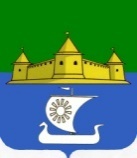 МУНИЦИПАЛЬНОЕ ОБРАЗОВАНИЕ«МОРОЗОВСКОЕ ГОРОДСКОЕ ПОСЕЛЕНИЕ ВСЕВОЛОЖСКОГО МУНИЦИПАЛЬНОГО РАЙОНА ЛЕНИНГРАДСКОЙ ОБЛАСТИ»СОВЕТ ДЕПУТАТОВР Е Ш Е Н И Еот 10 июня 2022 г.  № 38В соответствии с Гражданским кодексом РФ, Федеральным законом от 06.10.2003 г. № 131-ФЗ «Об общих принципах организации местного самоуправления в Российской Федерации», Федеральным законом от 24.07.2007 года № 209-ФЗ «О развитии малого и среднего предпринимательства в Российской Федерации», Федеральным законом от 22 июля 2008 года №159-ФЗ «Об особенностях отчуждения недвижимого имущества, находящегося в государственной собственности субъектов РФ или в муниципальной собственности и арендуемого субъектами малого и среднего предпринимательства», Федерального закона от 26 июля 2006 №135-ФЗ «О защите конкуренции», постановлением совета депутатов муниципального образования «Морозовское городское поселение Всеволожского муниципального района Ленинградской области» от 25.12.2017 года № 57 «Об утверждении Порядка формирования, ведения и опубликования перечня муниципального имущества, находящегося в собственности муниципального образования «Морозовское городское поселение Всеволожского муниципального района Ленинградской области» и свободного от прав третьих лиц (за исключением имущественных прав субъектов малого и среднего предпринимательства), предназначенного для предоставления во владение и (или) в пользование на долгосрочной основе субъектам малого и среднего предпринимательства и организациям, образующим инфраструктуру поддержки субъектов малого и среднего предпринимательства, порядке и условиях предоставления в аренду включенного в указанный перечень имущества» (в редакции постановления от 30.09.2019 г. № 48), порядке и условиях предоставления в аренду включенного в указанный перечень имущества», советом депутатов принятоРЕШЕНИЕ:1. Внести в решение совета депутатов № 35 от 26.06.2018 года «Об утверждении перечня муниципального имущества, находящегося в муниципальной собственности муниципального образования «Морозовское городское поселение Всеволожского муниципального района Ленинградской области» и свободного от прав третьих лиц (за исключением имущественных прав субъектов малого и среднего предпринимательства), предназначенного для предоставления во владение и (или) в пользование на долгосрочной основе субъектам малого и среднего предпринимательства и организациям, образующим инфраструктуру поддержки субъектов малого и среднего предпринимательства» следующие изменения:1.1. Включить в перечень  муниципального имущества, находящегося в муниципальной собственности муниципального образования «Морозовское городское поселение Всеволожского муниципального района Ленинградской области» и свободного от прав третьих лиц (за исключением имущественных прав субъектов малого и среднего предпринимательства), предназначенного для предоставления во владение и (или) в пользование на долгосрочной основе субъектам малого и среднего предпринимательства и организациям, образующим инфраструктуру поддержки субъектов малого и среднего предпринимательства» объекты, согласно приложению.2. Опубликовать настоящее постановление в газете «Морозовская муниципальная газета» и разместить на официальном сайте муниципального образования «Морозовское городское поселение Всеволожского муниципального района Ленинградской области».3. Настоящее решение вступает в силу с момента официального опубликования.4. Контроль исполнения решения возложить на главу администрации муниципального образования «Морозовское городское поселение Всеволожского муниципального района Ленинградской области» Панфилова Р.С.Глава муниципального образования				                                     С.А. ПирютковПеречень муниципального имущества, находящегося в муниципальной собственности муниципального образования «Морозовское городское поселение Всеволожского муниципального района Ленинградской области» и свободного от прав третьих лиц (за исключением имущественных прав субъектов малого и среднего предпринимательства), предназначенного для предоставления во владение и (или) в пользование на долгосрочной основе субъектам малого и среднего предпринимательства и организациям, образующим инфраструктуру поддержки субъектов малого и среднего предпринимательстваО внесении изменений в решение совета депутатов муниципального образования «Морозовское городское поселение Всеволожского муниципального района Ленинградской области» от 26.06.2018 г. № 35Приложение к решению совета депутатов муниципального образования «Морозовское городское поселение Всеволожского Муниципального района Ленинградской области»от 10.06.2022 года № 38№п\пНаименование и характеристика объектаМестонахождениеФото объекта1Павильон деревянный, назначение: нежилое.Изготовлен из бруса, внутри ДСП, размер В 200 см х Ш 230 см х Д 230 см.Цвет: коричневыйЛенинградская область, Всеволожский район, г.п. им. Морозова, пл. Культуры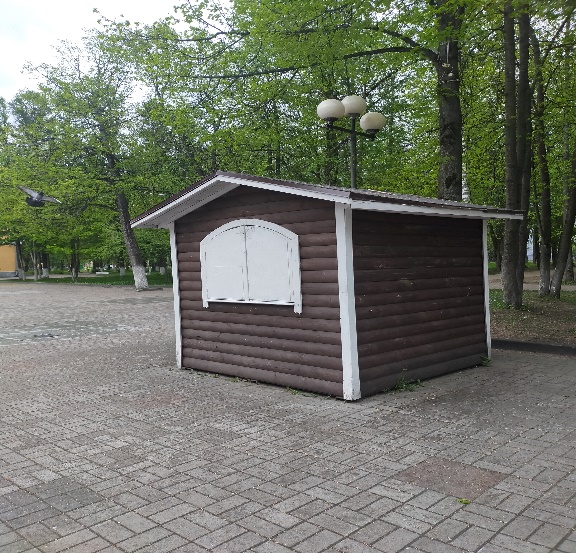 